軍人爸爸觀看以下影片，然後回答問題。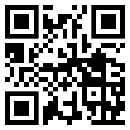 陳開偉對陳炳靖這位軍人爸爸有甚麼看法？在空格內填寫適當的答案。你和父母的相處之道是怎樣的？試寫出一項，並舉例說明。                                                                                                                                                                            1                                                                                                                                                                            1訪談內容陳開偉的說法對待子女的態度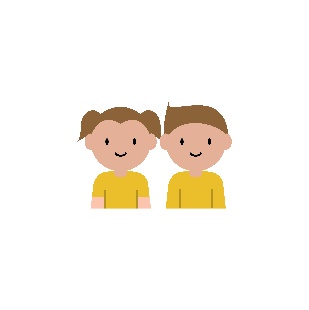 對抗戰英雄的看法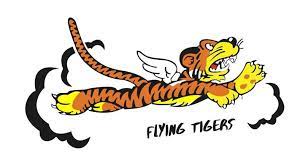 學習態度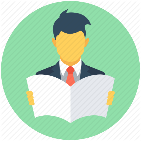 爸爸在家中的地位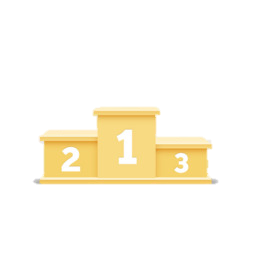 